Obec Domaželice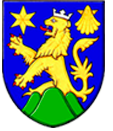 pořádá v SOBOTU  17. února 2024 ve 14:00 hodinv Kulturním domě v DomaželicíchD Ě T S K É   Š I B Ř I N K YCelým odpolednem plným tance, soutěží a písniček budou provázet superhrdinové.Součástí odpoledne bude i tradiční průvod masek.Občerstvení zajištěno, vstup zdarma.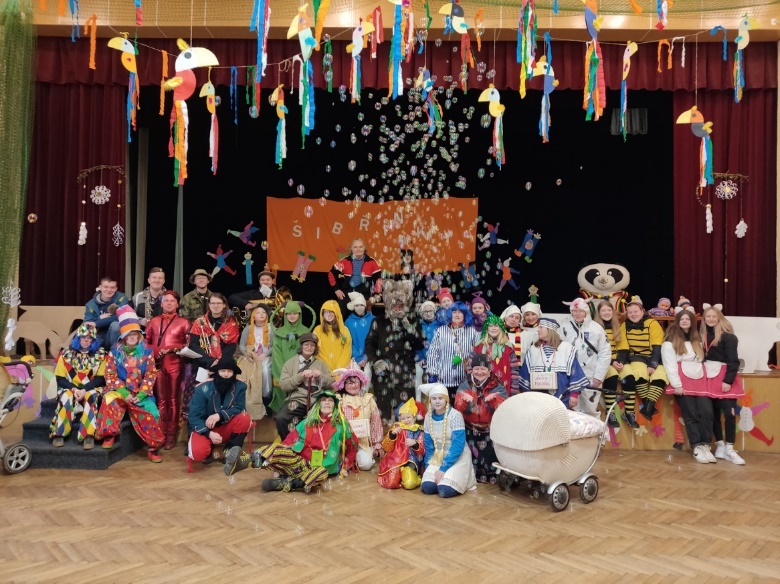 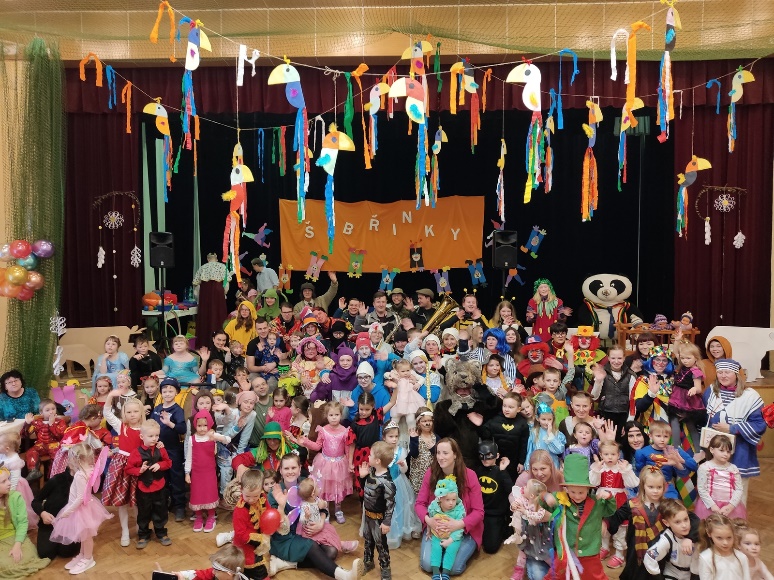 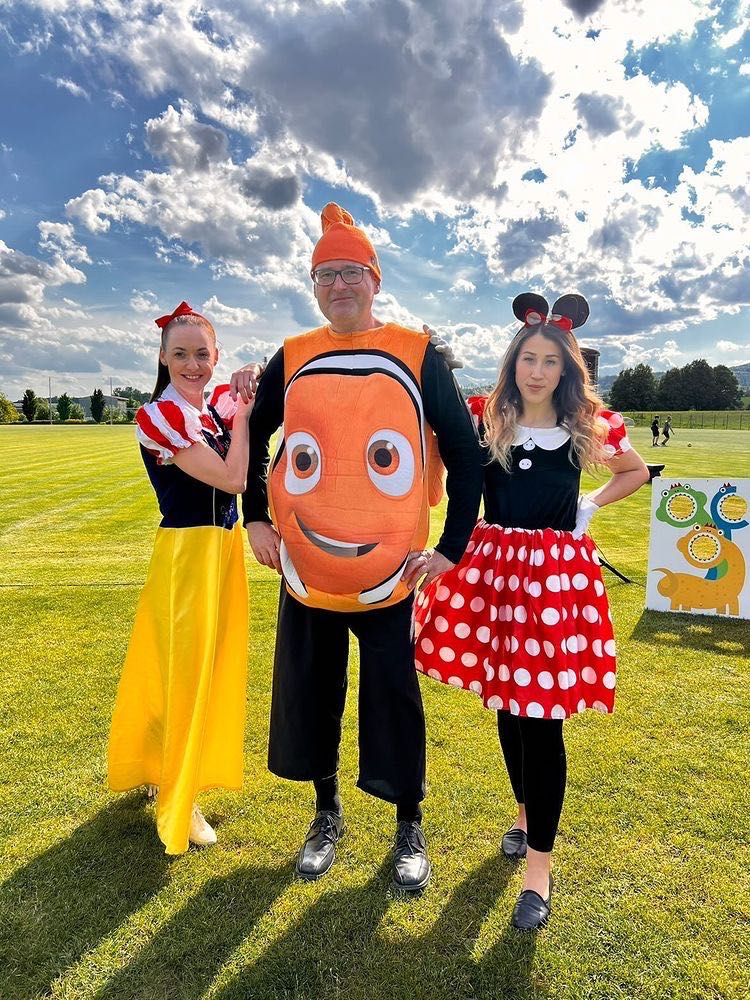 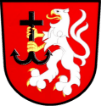  pozor změna   Tradiční průvod bude tentokrát v sobotu 17. února 2024.Masky budou vycházet v 9.00 hodin a projdou tentokrát první obec Domaželice a až následně se přesunou do obce Čechy.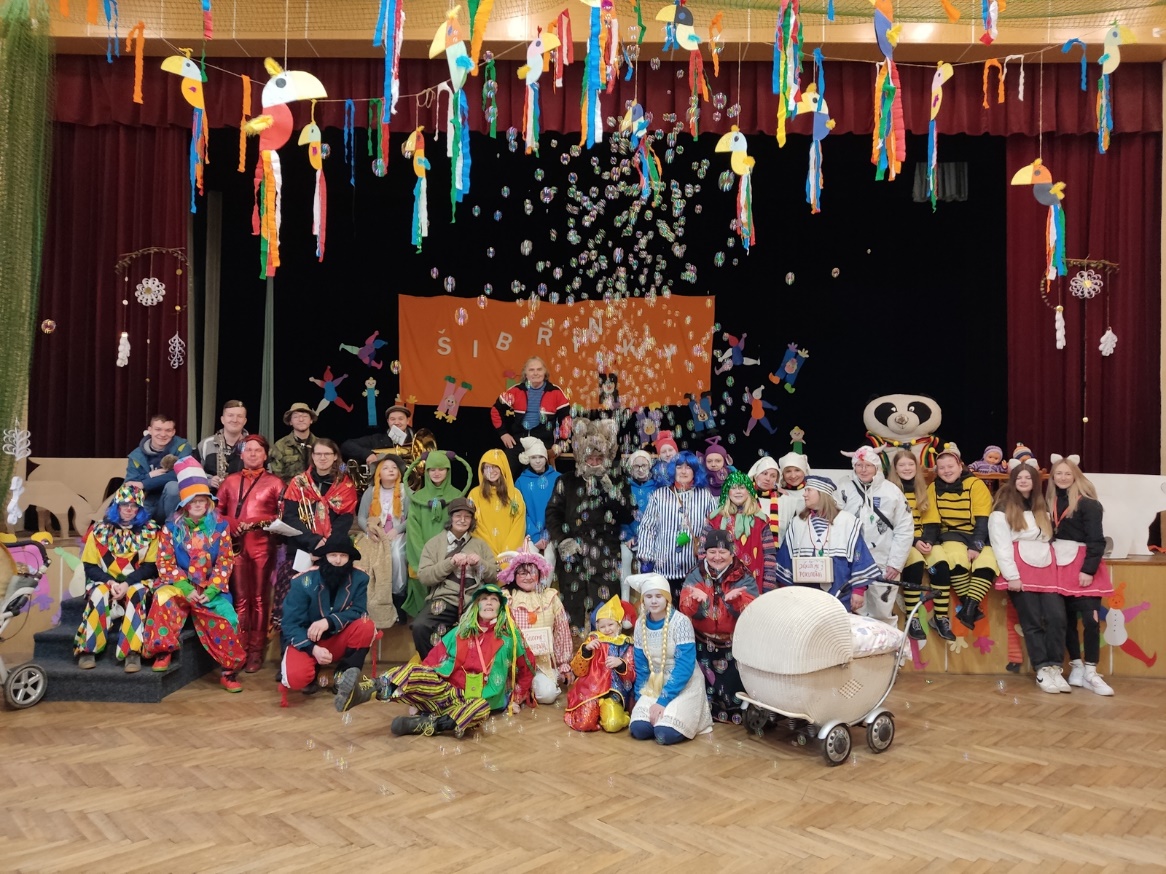 